6月大数据精选模拟卷04（浙江卷）（临考预热篇）（解析版）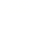 数学一、单选题：本大题共10小题，每小题4分，共40分。在每小题给出的四个选项中，只有一项是符合题目要求的。1．已知集合，，则（    ）A．	B．	C．	D．【答案】B【解析】集合，，所以.故选B.2．若双曲线的左、右焦点分别为，离心率为，点，则(    )A．6	B．8	C．9	D．10【答案】C双曲线的左、右焦点分别为，，，，又，，，该双曲线离心率为，，即，解得，，故选：C.3．一个棱锥的三视图如图所示，则该棱锥的表面积是(　　)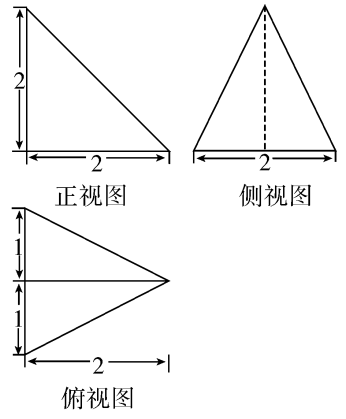 A．	B．C．	D．【答案】A【解析】由三视图可以看出，几何体是有一个与底面垂直且全等的侧面，另外两侧面为全等三角形的三棱锥．由图中数据知底面为等腰三角形，底边长为2，高为2，故面积为×2×2＝2.在底面上，由顶点在底面的投影向另两侧面的底边作高，将垂足与三棱锥顶点连接起来即得此两侧面的高．由图中数据，得侧面的底边长为，高为，所以此两侧面的面积均为，故此三棱锥的表面积为.故选A.4．设复数满足，则（    ）A．	B．	C．	D．【答案】A【解析】由题意，复数，即，所以.故选：A.5．已知函数，且的图象关于对称，则的导函数的图象大致为（    ）A．	B．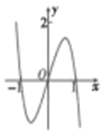 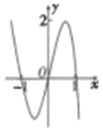 C．	D．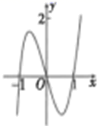 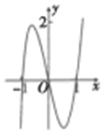 【答案】A【解析】解：由的图象关于对称，所以函数为偶函数，则，解得，所以，则，设，则，令，解得，所以当时，；当时，，即函数在为增函数，在为减函数，即在时取得极大值为，即导函数的图象大致为选项A所示，故选：A．6．下列叙述中，正确的个数是（ ）①命题：“”的否定形式为：“”；②是△ABC所在平面上一点，若，则是△ABC的垂心；③“M＞N”是“”的充分不必要条件；④命题“若，则”的逆否命题为“若，则”．A．1	B．2	C．3	D．4【答案】C【解析】，即，同理可证，故点是三角形的垂心，所以②正确；因为是减函数，所以当“M＞N”时，“”，而当“”时，“MN”，所以“M＞N”是“”的既非充分也不必要条件，故③错；由逆否命题的写法可知，命题④正确，所以正确的命题有3个，故选C．7．已知随机变量ξ的分布列，则下列说法正确的是(    )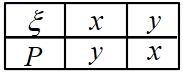 A．存在x，y∈(0，1)，E(ξ)>	B．对任意x，y∈(0，1)，E(ξ)≤C．对任意x，y∈(0，1)，D(ξ)≤E(ξ)	D．存在x，y∈(0，1)，D(ξ)>【答案】C【解析】依题意可得，因为所以即故，错误；即，故成立；故错误故选：8．已知中，，，将绕BC旋转得，当直线PC与平面PAB所成角的正弦值为时，P、A两点间的距离是（　　）A．2	B．4	C．	D．【答案】C【解析】画出图像如下图所示.设是的中点，则，过作交于，连接.由于，所以平面，所以，故平面，所以，结合，证得平面.故是直线与平面所成的角.故，.设，则，在直角三角形中，利用面积公式有，解得，即，故,.【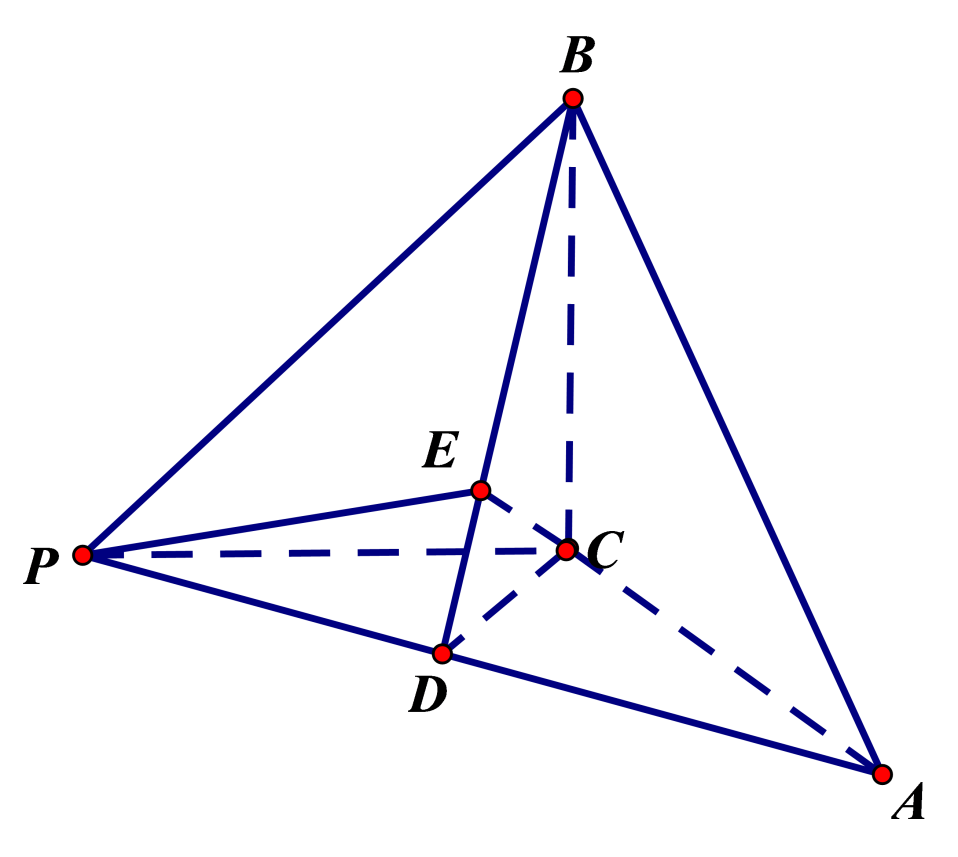 9．设， 且， 则在上的投影的取值范围（     ）A．	B．	C．	D．【答案】D【解析】法1：因为，所以三点共线.如图（1），当在之间时（含两点），在的投影的取值范围是； 如图（2），当在的延长线上时（不含点），在的投影的取值范围是（当接近于平行时， 在的投影无限接近于）；如图（3），当在的延长线上时（不含点），在的投影的取值范围是（当接近于平行时， 在的投影的无限接近于）；综上，在的投影的取值范围是.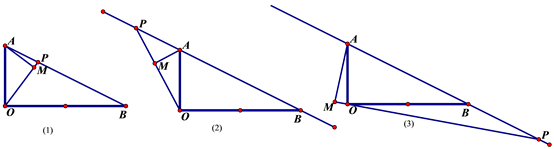 法2：不妨设为坐标原点，，，则，也就是.而在上的投影为.令，如果，则，所以也就是，所以；当时，；当时，，所以也就是，所以.综上，的取值范围为.10．已知数列中（），将数列中的整数项按原来的顺序组成数列，则的值为（   ）A．    B．    C．    D．【答案】C【解析】由题意得，此数列为： ， 的整数项为： ，即整数为： .其规律就是各项之间是这样递增的, ,由,解得,,故选C.二、填空题：本大题共7小题，多空题每题6分，单空题每题4分，共36分。11．在的展开式中，项的系数为______.【答案】16根据题意,要得到含的项,有2种情况:
①在中取项而中取常数项,其系数为,
②在中取项而中取x项,其系数为,
则在的展开式中,项的系数为;
故答案为16.12．若实数x，y满足，则的最大值为________，若方程有解，则实数a的取值范围为________．【答案】3        【解析】作出题中不等式组所表示的平面区域如图中阴影部分所示内部（包含边界），可理解为点与点连线的斜率，由图可知当点为时，取得最大值3；作直线，平移直线，当过点时取得最大值，当经过原点时取得最小值0，若方程有解，则直线与可行域有交点，，所以．故答案为：3；．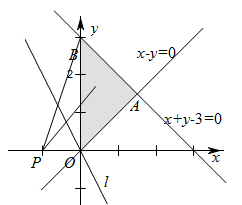 13．已知函数，，则不等式的解集是________，方程的实数根的个数为________.【答案】    5    【解析】解：由，得，解得.因为方程，即，令，即，变形整理得，令，则所求问题为求方程的根的个数，即求与，的图象的交点的个数和.令，则，令，即，解得，含，即，解得，所以在上单调递增，在上单调递减，所以当时，取得极大值，所以作出与，的图象如图所示，由数形结合可知共有5个实数根.故答案为：；.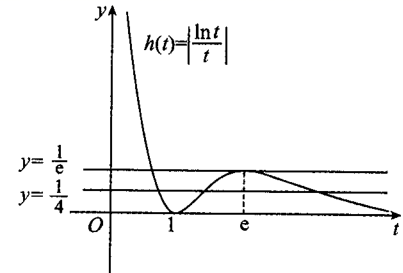 14．如图，一位同学从处观测塔顶及旗杆顶，得仰角分别为和. 后退 (单位m)至点处再观测塔顶，仰角变为原来的一半，设塔和旗杆都垂直于地面，且，，三点在同一条水平线上，则塔的高为 ______ m；旗杆的高为 ______ m.（用含有和的式子表示）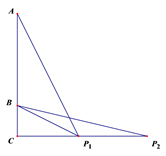 【答案】        【解析】设 在中， 在中，， ，即为等腰三角形， 在 中，则 15．记为一个位正整数，其中都是正整数，，．若对任意的正整数，至少存在另一个正整数，使得，则称这个数为“位重复数”．根据上述定义，“四位重复数”的个数为________．【答案】.【解析】分以下两种情况讨论：（1）四个数位上的数字全部相同，这样的四位数共有个；（2）个位、十位、百位上的数只有一个和首位的数相同，其他数位上的两个数相同，但与首位数不同，可以将首位数字可以放在其它三个数位上任选一个位置上，另外两个数位上的数字需在其他九个数字中任选一个数即可，此时，这样的四位数共有个.综上所述，由分类计算原理，可知“四位重复数”的个数为，故答案为.16．已知P为椭圆上一点，F1、F2为椭圆的左、右焦点，B为椭圆右顶点，若平分线与的平分线交于点，则 　　　　　　.【答案】【解析】由题意可知，是三角形的旁心，可以判断出点在直线上，故，.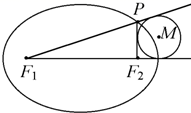 17．已知函数f(x)＝ (e为自然对数的底数)，则f(e)＝________，函数y＝f(f(x))－1的零点个数为________.【答案】1    3    【解析】f(e)＝lne＝1；函数y＝f(f(x))－1的零点个数为方程f(f(x))＝1的根的个数，则①由ln x＝1(x≥1)，得x＝e，于是f(x)＝e，则由ln x＝e(x≥1)，得x＝ee；或由ef(|x|＋1)＝e(x<1)，得f(|x|＋1)＝1，所以ln(|x|＋1)＝1，解得x＝e－1(舍去)或x＝1－e；②由ef(|x|＋1)＝1(x<1)，得f(|x|＋1)＝0，所以ln(|x|＋1)＝0，解得x＝0，所以f(x)＝0，只有ln x＝0(x≥1)，解得x＝1.综上可知函数y＝f(f(x))－1有x＝ee，1－e，1共3个零点.答案：1  3.三、解答题：本大题共5小题，共74分。18．（14分）如图所示，一科学考察船从港口出发，沿北偏东角的射线方向航行，而在离港口（为正常数）海里的北偏东角的处有一个供给科考船物资的小岛，其中,现指挥部需要紧急征调沿海岸线港口正东已知，海里处的补给船，速往小岛装运物资供给科考船，该船方向全速追赶科考船，并在处相遇．经测算当两船运行的航向与海岸线围成的三角形的面积最时，这种补给最宜．⑴ 求关于的函数关系；⑵ 应征调为何值处的船只，补给最适宜．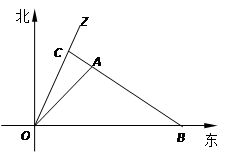 【答案】（1）；（2）.【解析】⑴以O为原点，OB所在直线为x轴，建立平面直角坐标系，则直线OZ方程为． 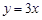 设点， 则，，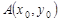 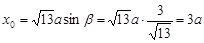 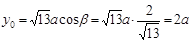 即，又，所以直线AB的方程为．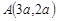 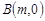 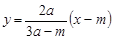 上面的方程与联立得点 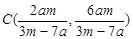 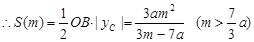 ⑵ 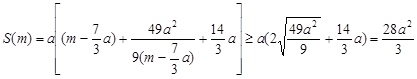 当且仅当时，即时取等号，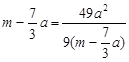 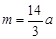 ⑵ 应征调为何值处的船只，补给最适宜．19．（15分）在四棱柱中，已知底面为等腰梯形，，，M，N分别是棱，的中点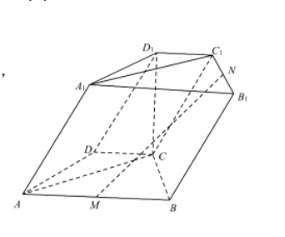 （1）证明：直线平面；（2）若平面，且，求经过点A，M，N的平面与平面所成二面角的正弦值.【答案】（1）证明见解析；（2）.【解析】（1）取的中点P，连结，，所以，且，所以，且，所以是平行四边形，所以，因为平面，所以直线平面.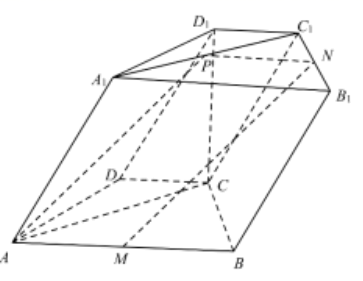 （2）连结，由己知可得，，所以为等边三角形，所以，，所以，即，所以，分别以所在的直线为轴，建立如图所示的空间直角坐标系，则，，，，，，， 所以，，可得，，，.设平面的法向量为，所以，即，取，解得，所以， 设平面的一个法向量为，，即，取，可得 ，所以，设平面与平面所成二面角的大小为，所以，则所以平面与平面所成二面角的正弦值为.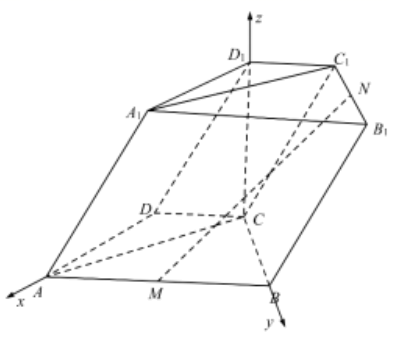 20．（15分）已知数列满足：（1）求的通项公式（2）求证：【答案】（1）；（2）见解析.【解析】（1），即，，则，，（2）当时，，，=+，当时，显然成立。21．（15分）在平面直角坐标系中,为抛物线上不同的两点,且满足:,交于,点的坐标是.(1)求抛物线的方程;(2)过轴上一点 的直线交于,两点,在的准线上的摄影分别为,为的焦点,若,求点的坐标.【答案】(1).(2)【解析】 (1)由题意知且点的坐标是,得直线的斜率,则的方程为,即,设,,联立消去得,,由韦达定理,得,则,由,得,即,整理得,解得,所以抛物线.(2)由(1)得抛物线的焦点,设的准线与轴的交点为,则,,由,得,且,得，所以点的坐标为.22．（15分）已知函数．（1）求函数的极值；（2）对于曲线上的不同两点，如果存在曲线上的点，且使得曲线在点处的切线，则称为弦的伴随直线，特别地，当时，又称为的—伴随直线．①求证：曲线的任意一条弦均有伴随直线，并且伴随直线是唯一的；②是否存在曲线，使得曲线的任意一条弦均有—伴随直线？若存在，给出一条这样的曲线，并证明你的结论；若不存在，说明理由．【答案】（1）当时，的极大值为   （2） ①证明见解析  ②存在，曲线C：【解析】（1） 当，，函数在内是增函数∴函数没有极值当时，令，得．当变化时，与变化情况如下表：∴当时，取得极大值综上，当时，没有极值当时，的极大值为，没有极小值（2）①设是曲线上的任意两点，要证明有伴随切线，只需证明存在点，使得，且点不在上∵，即证存在，使得即成立，且点不在上以下证明方程在内有解记，则令∴∴在内是减函数∴取，则，即 同理可证∴∴函数在内有零点即方程在内有解 又对于函数取，则可知，即点Q不在上是增函数，∴的零点是唯一的即方程在内有唯一解综上，曲线上任意一条弦均有伴随切线，并且伴随切线是唯一的②取曲线C：，则曲线的任意一条弦均有伴随切线证明如下：设是曲线C上任意两点则 又即曲线C：的任意一条弦均有伴随切线所以曲线方程为满足条件＋0－单调递增极大值单调递减